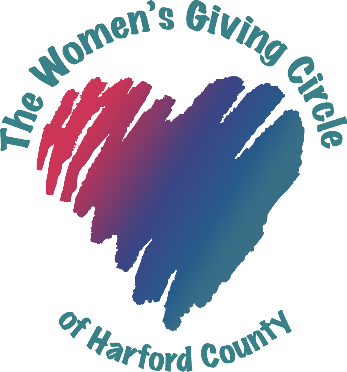 Membership Invoice for Check PaymentsPlease print your name, mailing and email address, and phone number below: Name: ________________________________________________________________________ Mailing Address:________________________________________________________________ Email Address: _________________________________________________________________ Phone Number:_________________________________________________________________ Are you interested in serving on a Women’s Giving Circle committee?  If yes, please indicate below: _____ Grant Committee _____ Membership and Outreach Committee  Please make checks payable to "Grapevine Giving Foundation" in the amount of $550 or $250 (if under age 35). Include the purpose "Women's Giving Circle of Harford County" in the memo line.  (Please note: Our WGC membership funds are held by the Grapevine Giving Foundation, which is the Donor-Advised Fund for Grapevine.)   Mail this invoice along with your check made payable to Grapevine Giving Foundation to: Women’s Giving Circle of Harford County P.O. Box 94 Bel Air, MD 21014 You will receive an email confirmation from the WGC, confirming receipt of your check.  You will also receive confirmation of your payment once it is processed by Grapevine.  Note: It can take over a month to process check payments.  Thank you for your continued commitment to the WGC and local philanthropy!